Friday 14th October 2022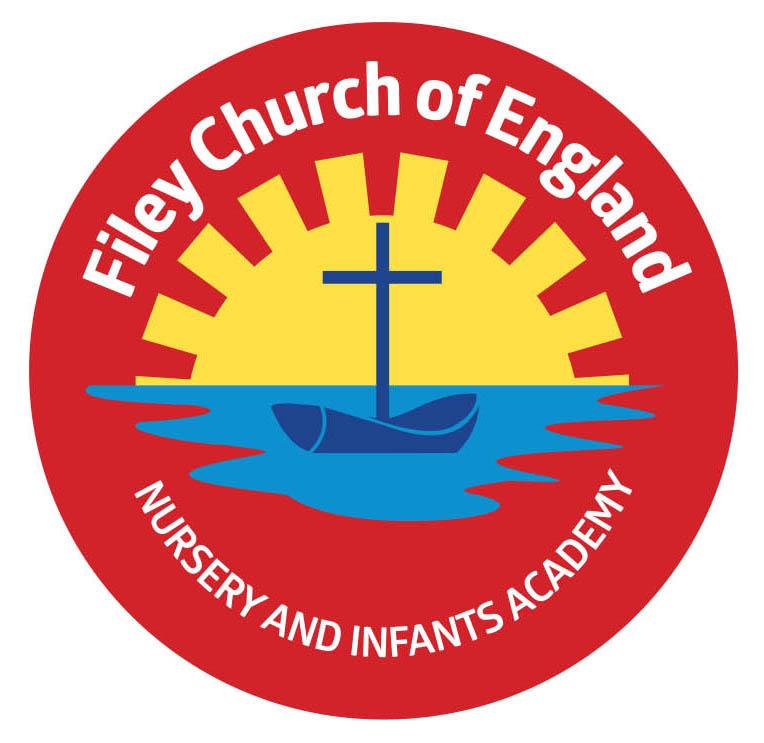 Dear Parents/CarersAnother lovely week in school with children working hard and having fun. Please remember to name all school uniform; it is very difficult to return items without a child’s name.  Each week we receive free food from local supermarkets to share with our families. This is for everyone to enjoy, we invite you to come along with a bag and take the items that your family will like. You can see from the picture that the table is full of lovely fruit, vegetables, tins, packets, sauces, cakes and bread. 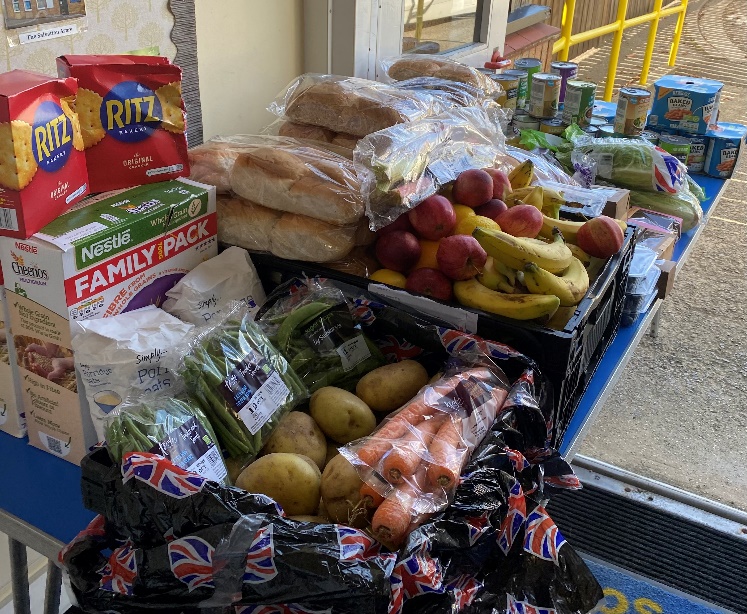 As a school we teach our children how to care for the environment, the importance of recycling and reducing waste. Please don’t be shy! Especially in these times of rising household costs, lets help each other to save money and save waste! Look out for the text message to say we have food to collect. This week Miss Withers and Mrs Mackay classes won the attendance award with 98.75% well done to both classes.      Head LiceUnfortunately, head lice can be an ongoing problem for young children and we have had a few cases in school this week. You do not need to buy special treatments unless you want to and you certainly do not need to keep your child off school. You do however need to use the wet combing method quickly and thoroughly. Please see below: WET COMBING is just as effective as medicated lotions and shampoos if done thoroughly. You will need a special fine-toothed comb (detection comb) these can be purchased online or from local pharmacies. Follow these instruction:wash hair with ordinary shampooapply lots of conditioner (any conditioner will do)comb the whole head of hair, from the roots to the endsIt usually takes about 10 minutes to comb short hair, and 20 to 30 minutes for long or curly hair. Do wet combing on days 1, 5, 9 and 13 to catch any newly hatched head lice. Check again that everyone's hair is free of lice on day 17.Mr Jackson’s Class Poetry AssemblyOn Friday 21st October, Mr Jackson’s class will lead a poetry assembly. Parents and family members are invited to join us in the school hall at 9am. It will last approximately 20 minutes. If you have any questions or concerns please just ask, we are here to help in any way that we can. Best WishesMrs Angela ClarkAngela ClarkHeadteacherDiary Dates – (up to the end of term, more dates will be added as they arise)Monday 17th October – Mr Jackson’s class visit Filey LibraryTuesday 18th October – Miss William’s class visit Filey LibraryWednesday 19th October – Mrs Mackay’s class visit Filey LibraryFriday 21st October – Mr Jackson’s class poetry assembly in the school hall 9amFriday 21st October – School closes for half termMonday 31st October – School reopensMonday 31st October – Year 2 choir startsThursday 3rd November – After school PE club starts for Y1 childrenMonday 7th November – Open the Book Collective WorshipWednesday 16th November – Mrs Mackay’s class start swimming lessonsWednesday 23rd November – Influenza Immunisations in schoolFriday 2nd December – School Christmas Fair 3pm-4.30pmMonday 5th December – Nursery & Reception Christmas Production 2pmTuesday 6th December - Nursery & Reception Christmas Production 10amTuesday 6th December – Year 1 Christmas Production 1.30pmWednesday 7th December - Year 1 Christmas Production 10amWednesday 7th December – Year 2 Dress Rehearsal (parents NOT invited) Thursday 8th December – Year 2 Christmas Production 9.30am & 1.30pm Friday 9th December – Year 1 and Year 2 pupils visit Scarborough Spa Panto ‘Dick Whittington’ Monday 12th December – Open the Book Collective WorshipTuesday 13th December – Nursery & Reception children visit the SJT in Scarborough to watch ‘Sammy the Shoemakers ‘Impossible Day’ Tuesday 13th December – Year 1 and 2 classes Christmas Party 1pmWednesday 14th December – Nursery & Reception Christmas PartyThursday 15th December – Christmas LunchFriday 16th December – School Closes 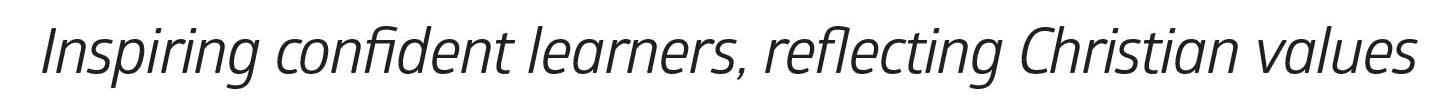 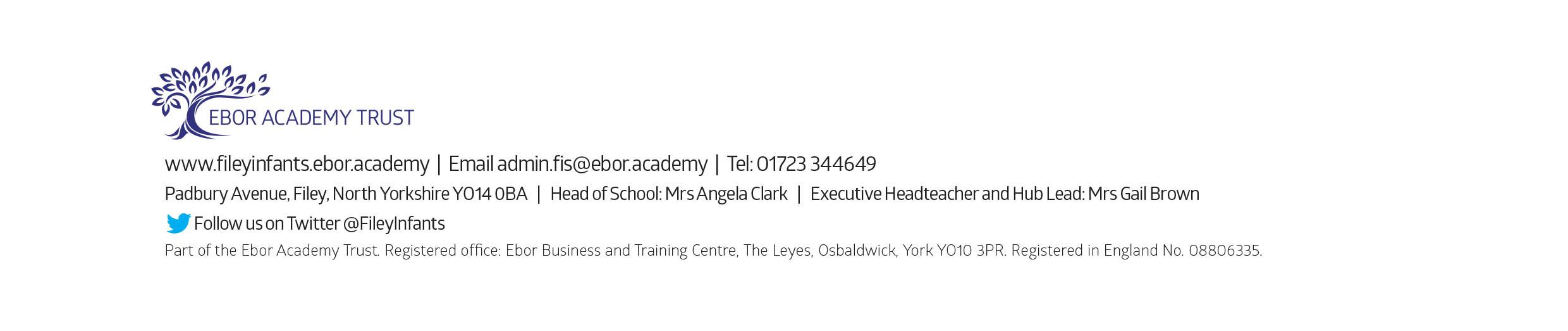 